附件2会务相关事宜一、报名方式请扫描下方二维码进行报名。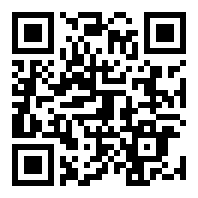 二、相关费用会务费：非会员企业代表1600元/人，会员企业代表、用户满意等级评价工作推进机构代表1000元/人。会务费含资料、用餐、参观用车等费用，不含住宿费用。会务费由中国质量协会出具发票，请参会代表在5月31日前汇至以下账号。户    名：中国质量协会开户银行：工商银行北京西四支行银行账号：0200 0028 0901 4498 969汇款备注：用户满意，并注明代表姓名或单位简称。三、其他事项（一）会议不统一安排住宿，请代表根据需要自行提前预定酒店。（二）会议期间不提供接送服务，建议代表就近安排住宿，绿色出行。（三）因受限于会场规模等因素，主办方将根据报名情况对参会人员予以电话通知确认，报名未经确认的代表不能参加会议，敬请理解。